Instructions: CPO is responsible for acquiring 24 credits in a 24-month period. CPO to submit this form by Dec. 31 or earlier, only one time, after you have completed 24 approved CEUs.This form is live and changes often. Do not save the form to your computer until you are ready to submit it.Under Number of CEUs Claimed, write in the total number of CEUs claimed for each course or for multiple recordings, if applicable.The Required Submission of Attendance column shows what verification must be submitted.Combine all documents into one complete PDF prior to submission, if possible. If not, submit all documents in one email.Email to procurement.training@omes.ok.gov. Other Requirements:If you need copies of your certificates, the Sponsor column shows whom to contact.You must have prior approval from Procurement Training utilizing OMES FORM CP 022 for courses, classes, and conferences. After approved, the training will be listed on OMES FORM CP 006.OMES is not responsible for keeping track of your continuing education hours.Please note that you cannot carry over continuing education units to subsequent periods. However, we do encourage CPOs to continue their education on an ongoing basis. Individuals must not repeat a course for credit in a 24-month period unless otherwise indicated in this form.If a continuing education course requires a fee, it is noted.Ethics – maximum not to exceed eight hours in a 24-month period.Subject matter experts who participate as presenters through OMES Central Purchasing earn two CEUs for one hour of training. Contact Procurement Training if you are interested in volunteering at procurement.training@omes.ok.gov. Fill out and submit OMES FORM CP 007 if your status changes, including changing agencies, last name, email, etc. Email to procurement.training@omes.ok.gov.APPROVED CLASSES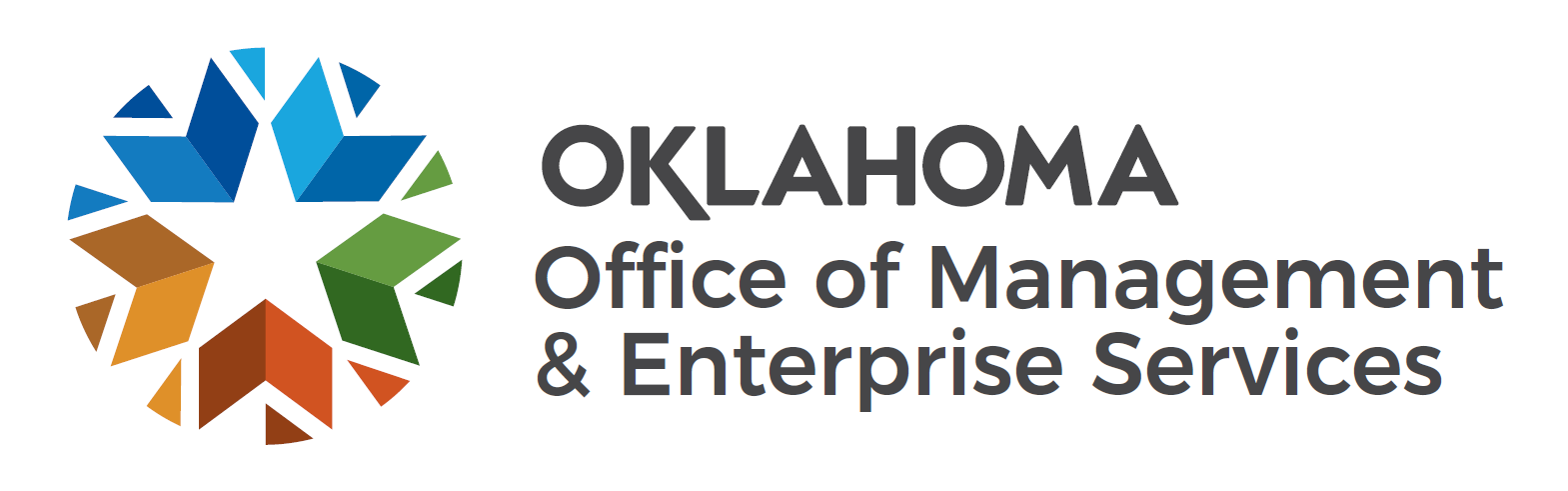 Certified Procurement Officer (CPO)
Continuing Education Units (CEU) ReportCPO name CPO name EmailEmployee IDAgency numberTotal CEUs claimedDateDescriptionSponsor (Contact Informationand link for training)Continuing EducationUnitsRequired Submission of AttendanceNumber of CEUs Claimed2023Recordings from 2023 Brown Bag Webinars (login to Workday to access the recording)procurement.training@omes.ok.govWorkday LearningDated 2023 Unlimited Copy of Workday transcript 2024Recordings from 2024 Brown Bag Webinars (login to Workday to access the recording)procurement.training@omes.ok.govWorkday LearningDated 2024 Unlimited Copy of Workday transcript 2023-2024 Various NASPO Courses Procurement U.859-514-9159 Kaitlyn Barringer KBarringer@naspo.orgOpenCopy of NASPO transcript ORCertificate2023-2024Various NASPO ConferencesNASPO.ORG859-514-9159 OpenAgenda, Circling Session attended, placing total CEUS at top, with copy of name badge2023-2024Various NIGP Coursesnigp.org800-367-6447(Customer Care)OpenCopy of NIGP certificate or transcript ONLY2023-2024Various NIGP Conferences nigp.org800-367-6447(Customer Care)OpenAgenda, Circling Session attended, placing total CEUS at top, with copy of name badge2023Various Kashiwagi Best Value TrainingProcurement.training@omes.ok.gov2023 only on this lineInvitation onlyOpenCopy of Best Value certificate2023 only for they are outdated and removed from workdayRecordings 1) COR452 Course2) COR453 Course (Log in to Workday to access recordings)Your supervisorWorkday Learning(Each course recording, one time only for CEUs)2 per course, per attendanceCopy of Learn/Workday transcript 2023-2024P-card Works Editing Training pcard@omes.ok.govInvitation only2Copy of Learn/Workday transcript or Email of Completion2023 -2024P-card Works New Administrator Training (Learning Plan)pcard@omes.ok.govInvitation only3Copy of Learn/Workday transcript or Email of Completion2023-2024P-card Lodging Only Training (Learning Plan)pcard@omes.ok.govInvitation only2Copy of Learn/Workday transcript or Email of Completion2023-2024P-cardCardholder/Approver Training (Learning Plan)pcard@omes.ok.govInvitation only3Copy of Learn/Workday transcript or Email of Completion2023-2024P-card Cardholder/Approver Training (Learning Plan)pcard@omes.ok.govInvitation only3Copy of Learn/Workday transcript or Email of Completion2023-2024P-card Refresher Training (Learning Plan)pcard@omes.ok.govInvitation only2Copy of Learn/Workday transcript or Email of Completion2023-24NASPO/Procurement University, Ethical Procurement StrategiesNASPO.ORG859-514-91592CPO must request copy of certificate2023-24NASPO/Procurement University, Introduction to Ethical ProcurementNASPO.ORG859-514-91591CPO must request copy of certificate2023-24NASPO/Procurement University, Contract Administration StrategiesNASPO.ORG859-514-91593CPO must request copy of certificate2023-24NASPO/Procurement University, Procurement 101: Foundations of Public ProcurementNASPO.ORG859-514-91595CPO must request copy of certificate2023-24NASPO/Procurement University, Introduction to Cooperative ProcurementNASPO.ORG859-514-91592CPO must request copy of certificate2023-24NASPO/Procurement University, Introduction to Bid ProtestsNASPO.ORG859-514-91592CPO must request copy of certificate2023-24NASPO/Procurement University, Introduction to Service ContractsNASPO.ORG859-514-91592CPO must request copy of certificate2023-24NASPO/Procurement University, Introduction to Sole Source ProcurementNASPO.ORG859-514-91591CPO must request copy of certificate2023-24NASPO/Procurement University, Negotiations 104: Introduction to NegotiationsNASPO.ORG859-514-91591CPO must request copy of certificate2023-24NASPO/Procurement University, Introduction to Terms & ConditionsNASPO.ORG859-514-91591CPO must request copy of certificate2023-24NASPO/Procurement University, Introduction to Requests for ProposalsNASPO.ORG859-514-91593CPO must request copy of certificate2023-24NASPO/Procurement University, Market Research StrategiesNASPO.ORG859-514-91592CPO must request copy of certificate2023-24NASPO/Procurement University, Introduction to Market ResearchNASPO.ORG859-514-91593CPO must request copy of certificate2023-24Free webinar classes (past recording), NASPO/Procurement University, Challenge Based ProcurementNASPO.ORG859-514-91591Copy of Procurement U transcript2023-24Free webinar classes (past recording), NASPO/Procurement University, Agency Relations (in Procurement)NASPO.ORG859-514-91591Copy of Procurement U transcript2023-24Free webinar classes (past recording), NASPO/Procurement University, Emergency State Procurement during COVID-19procurementu.myabsorb.com/#/login859-514-9159 1Copy of Procurement U transcript2023-24Free webinar classes (past recording), NASPO/Procurement University, Engaging Small Businesses in Procurementprocurementu.myabsorb.com/#/login859-514-9159 1Copy of Procurement U transcript2023-24Free webinar classes (past recording), NASPO/Procurement University, eProcurement: What it is & What it isn’tNASPO.ORG859-514-9159 2Copy of Procurement U transcript2023-24Free webinar classes (past recording), NASPO/Procurement University, New to Procurement, building a careerNASPO.ORG859-514-91591Copy of Procurement U transcript2023-24Free webinar classes (past recording), NASPO/Procurement University, Evaluation of ValueNASPO.ORG859-514-91591Copy of Procurement U transcript2023-24Free webinar classes (past recording), NASPO/Procurement University, Sourcing Strategies for SuccessNASPO.ORG859-514-91591Copy of Procurement U transcript2023-24 Free webinar classes (past recording), NASPO/Procurement University, eMarketplace (Platforms)NASPO.ORG859-514-91591Copy of Procurement U transcript2023-24 Free webinar classes (past recording), NASPO/Procurement University, Data Analytics DemystifiedNASPO.ORG859-514-91591Copy of Procurement U transcript2024Various Ask the RFP Doctor CPEMonthly WebinarsAsk the RFP Doctor|Center for Procurement Excellence (center4procurement.org)1Must have verification of attendance2023-2024LinkedIn Learning course: Project Management Foundations: Procurementlinkedin.com/learning/project-management-foundations-procurement-2/implement-successful-procurement?autoplay=true&resume=false&u=87486562Select to view recording1Copy of LinkedIn certificate2023-2024LinkedIn Learning course: Project Management Foundationslinkedin.com/learning/project-management-foundations-4/deliver-successful-projects-3?autoplay=true&resume=false&u=87486562Select to view recording1Copy of LinkedIn certificate2023-2024LinkedIn Learning course: Negotiation Foundationslinkedin.com/learning/negotiation-foundations/welcome?autoplay=true&u=87486562Select to view recording1Copy of LinkedIn certificate2023-2024LinkedIn Learning course: Ethics linkedin.com/learning/project-management-foundations-ethics-2019/project-ethics-your-integrity-meter?autoplay=true&resume=false&u=87486562Select to view recording1Copy of LinkedIn certificate2023-2024Purchasing and Procurement Center: The Effective Procurement Executive Online Training *Fee Requiredhttps://kavaq.infusionsoft.com/app/orderForms/The-Effective-Procurement-ExecutiveArtin Vaqari artin@ppc-inc.com5Copy of certificate2023-2024Purchasing and Procurement Center: Essential Procurement Practices Online Training *Fee Requiredhttps://www.purchasing-procurement-center.com/essential-procurement-practices-online-training.html#enrollnowArtin Vaqari artin@ppc-inc.com2Copy of certificate2023-2024Purchasing and Procurement Center: The Effective Procurement Negotiator Online Training *Fee Requiredhttps://kavaq.infusionsoft.com/app/orderForms/The-Effective-Procurement-Negotiator-Online-TrainingArtin Vaqari artin@ppc-inc.com2Copy of certificate2023-2024Purchasing and Procurement Center: Advanced Negotiations Online Training *Fee RequiredAdvanced Negotiations Online Training (purchasing-procurement-center.com)Artin Vaqari artin@ppc-inc.com4Copy of certificate2023-2024Purchasing and Procurement Center: Advanced Strategic Sourcing Online Training *Fee RequiredAdvanced Strategic Sourcing Online Training/Scenario Based E-Learning (purchasing-procurement-center.com)Artin Vaqari artin@ppc-inc.com5Copy of certificate2023-2024Purchasing and Procurement Center: Win-Win Procurement Negotiations Online Training *Fee RequiredProcurement Negotiations Online Training (purchasing-procurement-center.com)Artin Vaqari artin@ppc-inc.com4Copy of certificate2023-2024Purchasing and Procurement Center: Strategic Sourcing Fundamentals Online Training *Fee RequiredStrategic Sourcing Fundamentals Online Training (purchasing-procurement-center.com)Artin Vaqari artin@ppc-inc.com3Copy of certificate2023-2024Purchasing and Procurement Center: Cost Management Online Training *Fee RequiredCost Management & Reduction Online Training Course (purchasing-procurement-center.com)Artin Vaqari artin@ppc-inc.com4Copy of certificate2023-2024NASPO/Procurement University, Introducing Sustainability in the Procurement ProcessIntroducing Sustainability in the Procurement Process - NASPO859-514-91592CPO must request copy of certificate2023-2024Procurement and Supply Chain Management *Fee RequiredMccart13@nsuok.eduhttps://secure.touchnet.net/C21156_ustores/web/product_detail.jsp?PRODUCTID=1088&SINGLESTORE=true8Certificate of completion2023-2024Supply Chain Management Basics *Fee RequiredMccart13@nsuok.edu https://secure.touchnet.net/C21156_ustores/web/product_detail.jsp?PRODUCTID=1089&SINGLESTORE=true8Certificate of completionJan. 26, 2023Live Brown Bag Webinar What’s New in Central Purchasing procurement.training@omes.ok.gov1“Thank you for attending” emailFeb. 15, 2023Live Webinar – New Statewide eProcurement Platform – Agency Sourcing and Contractsprocurement.training@omes.ok.gov1“Thank you for attending” emailFeb. 22, 2023Live in person – New Statewide eProcurement Platform – Agency Sourcing and ContractsODOT Training Center1-4 p.m.procurement.training@omes.ok.govOklahoma Supplier Portal CPO Training Tickets, Oklahoma City | Eventbrite3“Thank you for attending” emailFeb. 23, 2023Live in person – New Statewide eProcurement Platform – Agency Sourcing and ContractsODOT Training Center9 a.m.-Noon procurement.training@omes.ok.gov Oklahoma Supplier Portal CPO Training Tickets, Oklahoma City | Eventbrite3“Thank you for attending” emailFeb. 23, 2023Live in person – New Statewide eProcurement Platform – Agency Sourcing and ContractsODOT Training Center1-4 p.m.procurement.training@omes.ok.govOklahoma Supplier Portal CPO Training Tickets, Oklahoma City | Eventbrite3“Thank you for attending” emailFeb. 24, 2023Live in person – New Statewide eProcurement Platform – Agency Sourcing and ContractsODOT Training Center9 a.m.-noonprocurement.training@omes.ok.govOklahoma Supplier Portal CPO Training Tickets, Oklahoma City | Eventbrite3“Thank you for attending” emailMarch 22, 2023OkAPP March 22 Meetingokappservice@okapp.org1Copy of certificateApril 6, 2023Procurement and Accounts Payable Cross training  tiffany.schwimmer@deq.ok.govInvitation Only1Attendance sheets have been provided by sponsorApril 17-21, 2023NASPO Supplier Management in Public ProcurementSelect here to register for this course.3Copy of certificateApril 26, 2023OkAPP Meetingokappservice@okapp.org1Copy of certificateApril 30-May 3, 2023NAEP Annual MeetingDyoung28@uco.edu12Copy of name badge and agenda from event. Circle classes attended with total CEUs CPO is claiming circled at the topMay 3, 2023OACUBO Spring 2023 MeetingAustin.rosenthal@tulsacc.edu3CertificateMay 18, 2023Live Brown Bag Webinar – What’s New in Central Purchasing procurement.training@omes.ok.gov1“Thank you for attending” emailJuly 13, 2023 GRDA training: The Greater YouTina.Balmer@grda.com6Attendance sheets have been provided by sponsorJune 20, 2023Recording only
Brown Bag Webinar Open Records and Risk (log into Workday@OK to access the recording)procurement.training@omes.ok.govWorkday Learning1Copy of Workday transcript Aug. 10, 2023Live Brown Bag Webinar – Procurement 101-Refresherprocurement.training@omes.ok.gov1“Thank you for attending” emailAug. 24, 2023Live Brown Bag Webinar – What’s New in Central Purchasingprocurement.training@omes.ok.gov1“Thank you for attending” emailAugust 2023Recording only eProcurement training for state agencies: Using PeopleSoft Strategic Sourcing for Solicitations (log into Workday@OK to access the recording)procurement.training@omes.ok.govWorkday@OK Learning1Copy of Workday transcript Sept. 14, 2023Live Brown Bag Webinar – Writing Specificationsprocurement.training@omes.ok.govWorkday@OK Learning1Copy of Workday transcript Sept. 21, 2023Live Brown Bag Webinar – P-Card and Online Resourcesprocurement.training@omes.ok.govWorkday@OK Learning1Copy of Workday transcript Sept. 20-21, 2023GRDA Fall CPO EventTina.balmer@grda.com6Sign in Sheets AM and PM Both DaysSept. 27, 2023CP Listens Live Event with State Purchasing Directorprocurement.training@omes.ok.govWorkday@OK Learning1Copy of Workday transcript Oct. 1-2, 2023TOAL 2023 Procurement Conferencedltaggard@ualr.edu6Copy of name badge and agenda from event. Circle classes attended with total CEUs CPO is claiming circled at the topOct. 19-20, 2023OkAPP Forum 2023support@okapp.orgAustin.rosenthal@tulsacc.edu10Copy of name badge and agenda from event. Circle classes attended with total CEUs CPO is claiming circled at the topOct. 22-24, 2023 Big 12 Business Offices Conferencedevannie.surratt@ttu.edu9Copy of name badge and agenda from event. Circle classes attended with total CEUs CPO is claiming circled at the topOct. 24, 2023Live Brown Bag Webinar – Protest and Evaluationsprocurement.training@omes.ok.govWorkday@OK Learning1Copy of Workday transcript Oct. 25, 2023Supplier Expo CPO Luncheonprocurement.training@omes.ok.govWorkday@OK Learning1Copy of Workday transcript Nov. 1, 2023CP Listens Live Event with State Purchasing Directorprocurement.training@omes.ok.govWorkday@OK Learning1Copy of Workday transcript Nov. 2, 2023CPO Level 2 Renewal Conferenceprocurement.training@omes.ok.govWorkday@OK Learning6Copy of Workday transcript Nov. 2-3, 2023OACUBO Fall Conferenceaustin.rosenthal@yahoo.com5Copy of name badge and agenda from event. Circle classes attended with total CEUs CPO is claiming circled at the topNov. 16, 20232023 Thompson Grants Workshop: Procurementlservice@thompson.com1-800-677-37892CertificateNov. 28, 2023Statewide Finance Policy Training UpdateStephanie.brown@omes.ok.gov6CertificateDec. 14, 2023Live Brown Bag – OMES Update: Ironclad Contracting Platformprocurement.training@omes.ok.govWorkday@OK Learning1Copy of Workday transcript Dec. 20, 2023CP Listens Live Event with State Purchasing Directorprocurement.training@omes.ok.govWorkday@OK Learning1Copy of Workday transcript Jan. 18, 2024Live Brown Bag – OMES Internal Purchasing Procedures and Contract Insurance Requirementsprocurement.training@omes.ok.govWorkday@OK Learning1Copy of Workday transcript Jan. 31, 2024CP Listens Live Event with State Purchasing Directorprocurement.training@omes.ok.govWorkday@OK Learning1Copy of Workday transcript Feb. 6-8, 2024S.W. Region FSMS Procurement Training Food Service ProfessionalsLouisianaFitKids@PBRC.Edu12Copy of name badge and agenda from event. Circle classes attended with total CEUs CPO is claiming circled at the topFeb. 22, 2024Live Brown Bag – Order of Precedence in State Purchasingprocurement.training@omes.ok.govWorkday@OK Learning1Copy of Workday transcript Feb. 26-March 4, 2024Supplier Management in Public ProcurementNASPO.ORGprocurementu@naspo.orgInstructor Led Course | Procurement U (myabsorb.com)859-514-9159Space limited to 404CertificateMarch 13, 2024CP Listens Live Event with State Purchasing Directorprocurement.training@omes.ok.govWorkday@OK Learning1Copy of Workday transcript March 14, 2024GRDA March TrainingRecording available to Dec. 1, 2024Tina.balmer@grda.com6Sign in Sheets AM and PM March 16-20, 2024NAEP Educational ConferenceDyoung28@uco.edu10Copy of name badge and agenda from event. Circle classes attended with total CEUs CPO is claiming circled at the topApril 4-5, 2024OACUBO Spring Conferenceaustin.rosenthal@tulsacc.edu3Attendance sheets have been provided by sponsorApril 23, 2024OkAPP Innovative Federal Procurement Strategiesjdvealjr@sbcglobal.net1Attendance sheets have been provided by sponsorApril 27, 2024OkAPP Thinking Out Cloudaustin.rosenthal@tulsacc.edu1Attendance sheets have been provided by sponsor